附件2面试地点交通图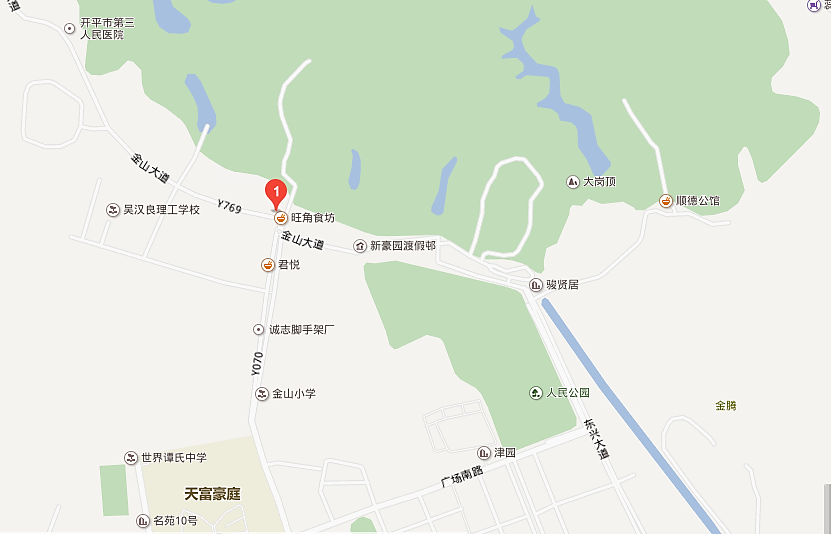 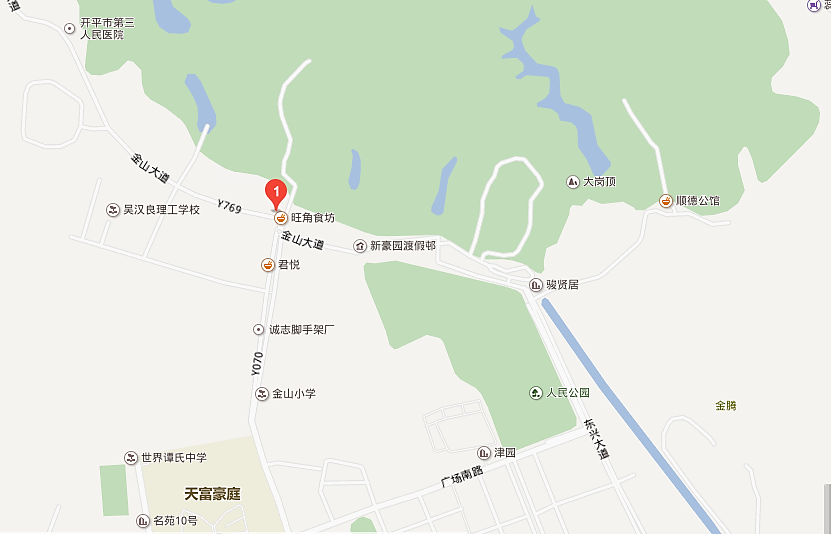 